Å KRENKE ET ANNET MENNESKE vil si å utføre handlinger somMobbing                                                                                                                                                           Gjentatt krenkende atferd rettet mot en person i form av ord og kroppsspråk og handlinger. Ubalanse i maktforholdet. Stygge kommentarer på nett.Vold                                                                                                                                                    Bruk av fysisk/psykisk makt for å skade andre. Diskriminering                                                                                                                        Negative handlinger og kommentarer rettet mot en eller flere personer; knyttet til kjønn, gruppetilhørighet, personlig uttrykk, språk og dialekter. Trakassering                                                                                                                               Handlinger, unnlatelser, ytringer som har til formål å virke krenkende, skremmende, fiendtlige, nedverdigende, ydmykende.Rasisme                                                                                                                                     Negative handlinger og kommentarer rettet mot personer/grupper på grunn av etnisitet. Utestenging                                                                                                                                       Unnlate å inkludere personer i aktiviteter og samtaler; utfrysing, blikk.Uthenging                                                                                                                              Negativ personlig tiltale med tilhørere. Utlevering av informasjon, og uønskede kommentarer.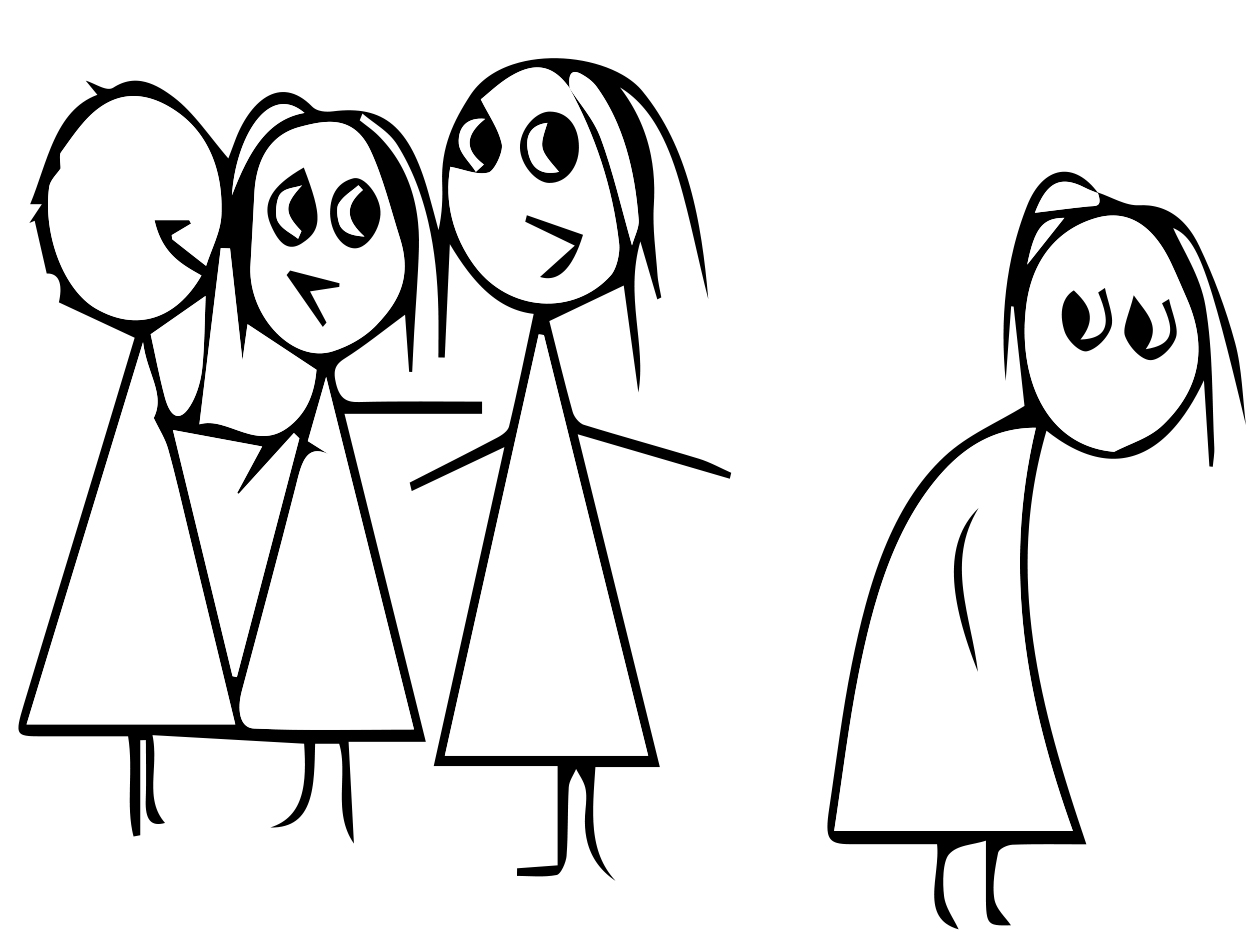 